CURAÇAO TODO INCLUIDO 2024INCLUYE (Por Persona)•  Tiquetes aéreos: Bogotá – Curazao – Bogotá vía WINGO.•  Impuestos del tiquete y salida de los países.•  Traslados aeropuerto – hotel – aeropuerto.•  5 días de alojamiento en el hotel seleccionado.•  Alimentación todo incluido.•  Snacks entre comidas.•  Bebidas y licores ilimitados (+18).•  Actividades Shows de entretenimiento Diurno y Nocturno.•  Toallas para la playa y las piscinas.•  Deportes acuáticos no motorizados.•  Tarjeta de asistencia médica (Hasta 85 años).•  2% fee bancario.•  Propinas e impuestos hoteleros.• 1 Morral o cartera (40x35x25 cm) el cual debe caber debajo del asiento del avión.• Maleta de bodega de 23 Kg.NO INCLUYE (Por persona)• Excursiones no estipuladas.• Servicios de lavandería, internet, llamadas a larga distancia.• Llamadas nacional, internacional ni a celular.• Gastos no estipulados EN EL PROGRAMA.TERMINOS Y CONDICIONES• Reserva hasta agotar existencia• Se consideran niños de 2 a 11 años• Aplica suplementos para otras fechas• Los precios mencionados son condicionales hasta el momento que se confirme la reserva• Requisito obligatorio de la vacuna contra la fiebre amarilla para viajar a Curaçao desde la gran mayoría de países de nuestra región, incluido Colombia• Estas tarifas pueden variar si se cambian hoteles, fechas de viaje, servicios, número de integrantes y temporadas especiales, en estos casos pueden aplicar suplementoItinerarios sujetos a cambios operacionales por parte de aerolínea Wingo.ITINERARIOS DEL SISTEMA WINGOTarifas vigentes para reservas hasta el 24 Abril de 2024.DREAMS CURAÇAO RESORT, SPA & CASINO (5*)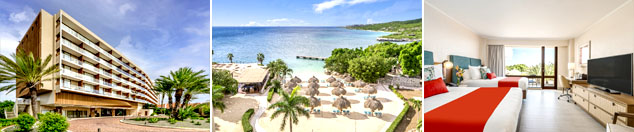 Precio por persona en Dólares Americanos.KUNUKU AQUA RESORT (4*)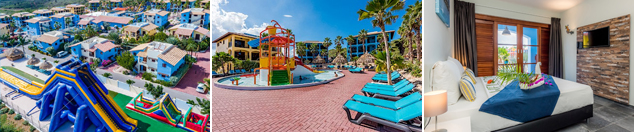 Precio por persona en Dólares Americanos.
SUNSCAPE CURAÇAO (4*)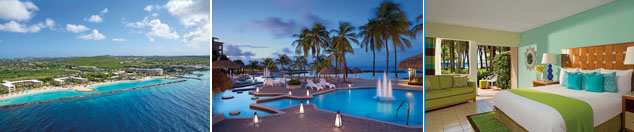 Precio por persona en Dólares Americanos.CORENDON MANGROVE BEACH RESORT (5*)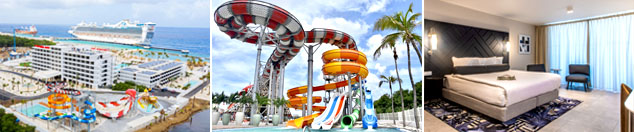 Precio por persona en Dólares Americanos.ZOETRY CURAÇAO (5*)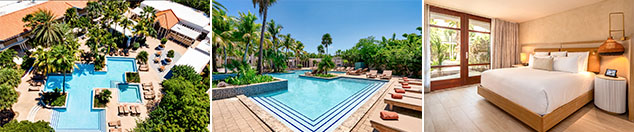 Precio por persona en Dólares Americanos.Lujoso Resorts ideal para parejas.PARA TENER EN CUENTAAlojamiento pago en dólares americanos.
Tarifas e impuestos sujetos a cambios sin previo aviso.
En caso de no SHOW se aplica penalidad del 100 % sobre el valor del paquete.
Para viajar se requiere pasaporte con vigencia mínima de 6 meses, cédula de ciudadanía original.
Es importante que este en el aeropuerto como mínimo con cuatro (4) horas antes de la salida del vuelo.
El tiquete después de emitido NO es reembolsable, NO es endosable, y aplican penalidades que la aerolínea disponga.
Para menores de edad deben presentar pasaporte, registro civil de nacimiento y permiso autenticado en notaria por los padres.Para adultos mayores de 75 años y hasta 99 años el valor de suplemento por asistencia médica es de Usd 3 dólares diarios. La mayoría de habitaciones cuentan con cama doble o matrimonial 125cm ancho X 180cm largo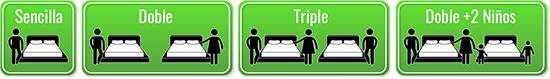 VIGENCIASENCILLADOBLETRIPLENIÑO (2-11)16 JUN AL 20 JUN 2024 (5D)U$ 1.439U$ 1.085U$ 1.079U$ 77923 JUN AL 27 JUN 2024 (5D)U$ 1.439U$ 1.085U$ 1.079U$ 77930 JUN AL 04 JUL 2024 (5D)U$ 1.479U$ 1.125U$ 1.119U$ 77921 JUL AL 25 JUL 2024 (5D)U$ 1.525U$ 1.169U$ 1.149U$ 77904 AGO AL 08 AGO 2024 (5D)U$ 1.435U$ 1.079U$ 1.069U$ 74911 AGO AL 15 AGO 2024 (5D)U$ 1.369U$ 1.015U$ 1.009*U$ 709VIGENCIASENCILLADOBLETRIPLENIÑO (2-11)16 JUN AL 20 JUN 2024 (5D)U$ 1.245U$ 1.055U$ 1.029U$ 80923 JUN AL 27 JUN 2024 (5D)U$ 1.245U$ 1.055U$ 1.029U$ 80930 JUN AL 04 JUL 2024 (5D)U$ 1.245U$ 1.055U$ 1.029U$ 80921 JUL AL 25 JUL 2024 (5D)U$ 1.355U$ 1.139U$ 1.105U$ 80904 AGO AL 08 AGO 2024 (5D)U$ 1.325U$ 1.109U$ 1.075U$ 77911 AGO AL 15 AGO 2024 (5D)U$ 1.285U$ 1.069U$ 1.039U$ 739VIGENCIASENCILLADOBLETRIPLENIÑO (2-11)16 JUN AL 20 JUN 2024 (5D)U$ 1.469U$ 1.109U$ 1.109U$ 74923 JUN AL 27 JUN 2024 (5D)U$ 1.469U$ 1.109U$ 1.109U$ 74930 JUN AL 04 JUL 2024 (5D)U$ 1.469U$ 1.109U$ 1.109U$ 74921 JUL AL 25 JUL 2024 (5D)U$ 1.509U$ 1.155U$ 1.149U$ 74904 AGO AL 08 AGO 2024 (5D)U$ 1.415U$ 1.059U$ 1.059U$ 71911 AGO AL 15 AGO 2024 (5D)U$ 1.399U$ 1.039U$ 1.039U$ 679VIGENCIASENCILLADOBLETRIPLE1ER NIÑO (2-6)16 JUN AL 20 JUN 2024 (5D)U$ 1.789U$ 1.355U$ 1.265U$ 47923 JUN AL 27 JUN 2024 (5D)U$ 1.789U$ 1.355U$ 1.265U$ 47930 JUN AL 04 JUL 2024 (5D)U$ 1.799U$ 1.359U$ 1.269U$ 47921 JUL AL 25 JUL 2024 (5D)U$ 1.849U$ 1.389U$ 1.299U$ 47904 AGO AL 08 AGO 2024 (5D)U$ 1.819U$ 1.359U$ 1.269U$ 44911 AGO AL 15 AGO 2024 (5D)U$ 1.779U$ 1.319U$ 1.229U$ 409VIGENCIASENCILLADOBLE16 JUN AL 20 JUN 2024 (5D)U$ 2.129U$ 1.30523 JUN AL 27 JUN 2024 (5D)U$ 2.215U$ 1.34930 JUN AL 04 JUL 2024 (5D)U$ 2.119U$ 1.29921 JUL AL 25 JUL 2024 (5D)U$ 2.225U$ 1.35504 AGO AL 08 AGO 2024 (5D)U$ 2.205U$ 1.32911 AGO AL 15 AGO 2024 (5D)U$ 2.165U$ 1.289